13 March 2024Dear Sir/ MadamWITHDRAWAL OF PLANNING APPLICATIONCherwell District Council, as Local Planning Authority, hereby confirms that the above-mentioned application has been WITHDRAWN by the applicant for the following reason:The applicant chose to withdraw the application prior to the application being determined.Yours faithfully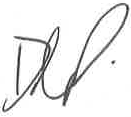 Assistant Director – Planning and DevelopmentPlanning and DevelopmentPlanning and DevelopmentPlanning and DevelopmentPlanning and DevelopmentPlanning and Development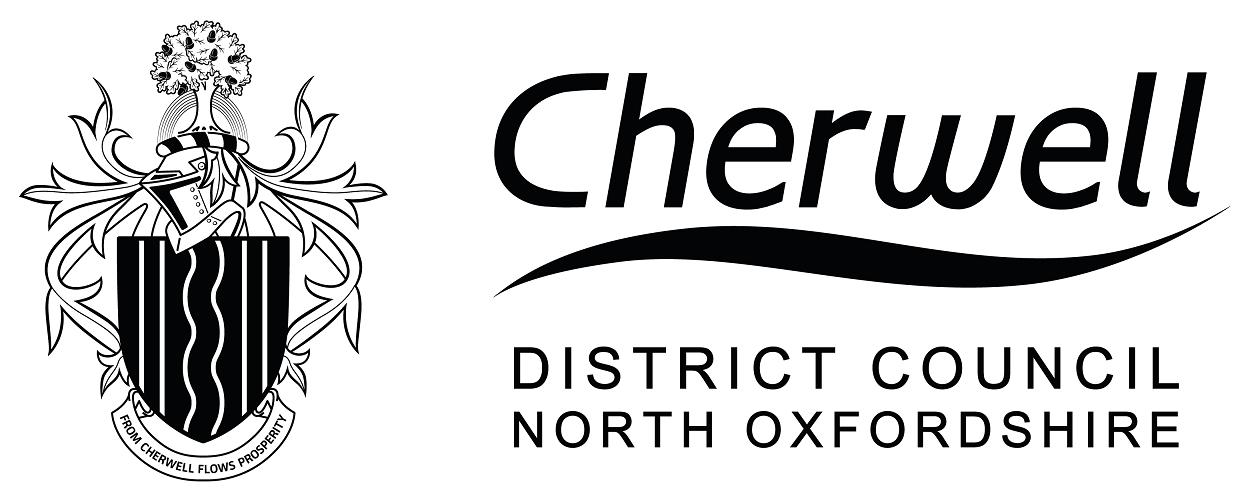 David Peckford, Assistant Director – Planning and DevelopmentDavid Peckford, Assistant Director – Planning and DevelopmentDavid Peckford, Assistant Director – Planning and DevelopmentDavid Peckford, Assistant Director – Planning and DevelopmentDavid Peckford, Assistant Director – Planning and DevelopmentSavillsRob Morgan33 Margaret StreetLondonW1G 0JDSavillsRob Morgan33 Margaret StreetLondonW1G 0JDBodicote HouseBodicoteBanburyOxfordshireOX15 4AAwww.cherwell.gov.ukPlease ask for:Please ask for:Seva LobovSeva LobovDirect Dial:Direct Dial:Email:Email:seva.lobov@cherwell-dc.gov.ukseva.lobov@cherwell-dc.gov.ukOur Ref:Our Ref:24/00295/PIPApplication No.:24/00295/PIPApplicant’s Name:NCM Real Returns GP LtdProposal:Permission in Principle - redevelopment to provide 9 no dwellings (use Class C3) and 190 sqm of commercial floorspace (use Class E)Location:Islip Railway Station Bletchingdon Road Islip OX5 2TQParish(es):Islip  